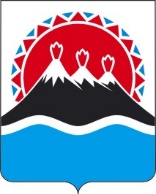 П О С Т А Н О В Л Е Н И ЕПРАВИТЕЛЬСТВАКАМЧАТСКОГО КРАЯО мерах по обеспечению пожарной безопасности в лесах на территории Камчатского края в 2024 годуВ целях своевременного принятия мер по профилактике и предотвращению лесных пожаров и обеспечению эффективной борьбы с ними на территории Камчатского краяПРАВИТЕЛЬСТВО ПОСТАНОВЛЯЕТ:1. Установить период пожароопасного сезона на территории Камчатского края с 1 мая до 1 ноября 2024 года.2. Агентству лесного хозяйства Камчатского края обеспечить:1) исполнение сводного плана тушения лесных пожаров на территории Камчатского края на период пожароопасного сезона 2024 года;2) осуществление в рамках федерального государственного лесного контроля (надзора) на землях лесного фонда проверки готовности к пожароопасному сезону юридических и физических лиц, осуществляющих использование лесов на территории лесного фонда (в том числе автомобильных дорог, газопроводов, линий связи и электропередач, пунктов сосредоточения противопожарного инвентаря) с привлечением общественных инспекторов по охране окружающей среды в апреле–июне 2024 года;3) проверку готовности лесопожарных станций и авиационных отделений КГАУ «Охрана камчатских лесов» к тушению лесных пожаров, их укомплектованность личным составом и средствами пожаротушения в срок до             8 апреля 2024 года;4) совместно с Главным управлением МЧС России по Камчатскому краю и Управлением МВД России по Камчатскому краю взаимодействие со средствами массовой информации для информирования населения о требованиях пожарной безопасности в период пожароопасного сезона;5) своевременное принятие решений о введении особого противопожарного режима, режима чрезвычайной ситуации, возникшего вследствие лесных пожаров на территории лесного фонда, с выполнением требований указанных режимов комиссиями по предупреждению и ликвидации последствий чрезвычайных ситуаций и обеспечения пожарной безопасности Камчатского края и муниципальных образований Камчатского края в течение всего пожароопасного сезона;6) через КГКУ «Камчатские лесничества»:а) исполнение планов тушения лесных пожаров на территориях лесничеств на период пожароопасного сезона 2024 года;б) работу оперативных штабов по охране лесов от пожаров лесничеств в период тушения лесных пожаров на территории лесничеств;7) через КГАУ «Охрана камчатских лесов»:а) выполнение в течение пожароопасного сезона профилактических противопожарных мероприятий в соответствии с государственным заданием;б) дооснащение лесопожарных станций и авиационных отделений противопожарным оборудованием и средствами пожаротушения до установленного норматива;в) создание резервов материальных ресурсов;г) круглосуточную работу Региональной диспетчерской службы лесного хозяйства;д) проведение авиационных работ по охране и защите лесов;е) эффективность системы обнаружения лесных пожаров;ж) достоверность и своевременность представления данных о лесных пожарах, возникающих на территории Камчатского края.3. Министерству образования Камчатского края совместно с муниципальными органами управления образованием организовать разъяснительную работу среди учащихся и студентов образовательных организаций в Камчатском крае по бережному отношению к природе, соблюдению требований пожарной безопасности при нахождении в лесу.4. КГКУ «Камчатуправтодор» осуществить проверки состояния территорий в пределах полос отвода автомобильных дорог в срок до 1 мая 2024 года и осуществлять комплекс противопожарных мероприятий на данных территориях в течение периода пожароопасного сезона.5. Рекомендовать органам местного самоуправления муниципальных образований в Камчатском крае в срок до 20 апреля 2024 года:1) разработать и утвердить оперативные планы по борьбе с лесными пожарами на территориях муниципальных образований в Камчатском крае;2) совместно с органами пожарного надзора Главного управления МЧС России по Камчатскому краю провести проверки состояния систем противопожарных барьеров, минерализованных полос вокруг населенных пунктов Камчатского края, состояния противопожарных водоемов, подъездных путей к ним, а также дачных поселков и оздоровительных организаций в Камчатском крае, расположенных на землях лесного фонда или прилегающих к ним территориях;3) предусмотреть в местных бюджетах средства на предупреждение и ликвидацию чрезвычайных ситуаций, связанных с лесными пожарами;4) обеспечить организацию тушения пожаров в лесах, расположенных в границах поселений, на землях государственного земельного запаса;5) принять меры по закреплению брошенных сельхозугодий за муниципальными образованиями Камчатского края по территориальному принципу, провести комплекс противопожарных мероприятий, исключающих распространение пожаров с брошенных сельхозугодий на лесной фонд и населенные пункты Камчатского края;6) создать на период пожароопасного сезона 2024 года межведомственные рабочие группы по контролю соблюдения запрета выжигания сухой растительности и обеспечению противопожарного обустройства территорий, прилегающих к лесам, утвердить графики патрулирования территории в местах массового отдыха населения, а также лесов, прилегающих к населенным пунктам, садоводческим и дачным объединениям, летним оздоровительным лагерям;7) принять активное участие в Федеральной информационной противопожарной кампании «Останови огонь!».6. Рекомендовать Главному управлению МЧС России по Камчатскому краю обеспечить готовность Камчатской территориальной подсистемы единой государственной системы предупреждения и ликвидации чрезвычайных ситуаций к работе в пожароопасный сезон 2024 года и рассмотреть данный вопрос на заседании комиссии по предупреждению и ликвидации чрезвычайных ситуаций и обеспечению пожарной безопасности Камчатского края.7. Рекомендовать группировке войск и сил на Северо-Востоке Российской Федерации:1) организовать охрану лесов, расположенных на землях обороны в Камчатском крае, от пожаров и провести профилактические противопожарные мероприятия;2) укомплектовать необходимыми средствами пожаротушения службы, обеспечивающие тушение лесных пожаров и охрану лесов, расположенных на землях обороны в Камчатском крае, а также объекты, находящиеся на территориях, прилегающих к землям лесного фонда;3) обеспечить участие сил и средств воинских подразделений в ликвидации крупных лесных пожаров.8. Рекомендовать Управлению МВД России по Камчатскому краю:1) усилить работу по выявлению и привлечению к ответственности лиц, виновных в возникновении и (или) распространении лесных пожаров;2) обеспечить своевременное расследование дел по фактам возникновения лесных пожаров.9. Рекомендовать ФГБУ «Кроноцкий государственный природный биосферный заповедник» обеспечить:1) исполнение плана тушения лесных пожаров на территории лесничества «Кроноцкий государственный природный биосферный заповедник» Камчатского края (далее – лесничество) на период пожароопасного сезона                 2024 года;2) работу Оперативного штаба по охране лесов от пожаров лесничества в период тушения лесных пожаров на территории лесничества.10. Рекомендовать ФГБУ «Камчатское управление по гидрометеорологии и мониторингу окружающей среды» в период пожароопасного сезона 2024 года своевременно информировать население через средства массовой информации о четвертом и пятом классах пожарной опасности в зависимости от условий погоды и угрозе возникновения лесных пожаров.11. Лицам, которым лесные участки предоставлены в постоянное (бессрочное) пользование, безвозмездное пользование или в аренду, а также обладателям сервитутов, в период пожароопасного сезона 2024 года принимать участие в осуществлении мероприятий по тушению лесного пожара на соответствующем лесном участке (в границах соответствующего сервитута), за исключением осуществления мероприятий по выполнению взрывных работ в целях локализации и ликвидации лесного пожара и осуществления мероприятий по искусственному вызыванию осадков в целях тушения лесного пожара.12. Контроль за исполнением настоящего постановления возложить на заместителя Председателя Правительства Камчатского края Василевского Р.С. 13. Настоящее постановление вступает в силу после дня его официального опубликования.[Дата регистрации] № [Номер документа]г. Петропавловск-КамчатскийПредседатель Правительства Камчатского края[горизонтальный штамп подписи 1]Е.А Чекин